МІНІСТЕРСТВО ОСВІТИ І НАУКИ УКРАЇНИЛьвівський національний університет імені Івана ФранкаФакультет іноземних мовКафедра класичної філологіїЗатвердженоНа засіданні кафедри класичної філологіїфакультету іноземних мовЛьвівського національного університету імені Івана Франка(протокол №  9 від 4.02.2021 р.)                                                                     Завідувач кафедри                Б. В. Чернюх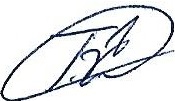 Силабус з навчальної дисципліни «Сучасна грецька мова»,що викладається в межах ОПП латинська-старогрецька, грецька мова і література  першого (бакалаврського) рівня вищої освіти для здобувачів з спеціальності 035. Філологія Львів - 2021  Силабус курсу «Сучасна грецька мова»2020–2021 навчального року (2 семестр)СХЕМА КУРСУНазва курсуСучасна грецька моваАдреса викладання курсум. Львів, вул. Університетська 1Факультет та кафедра, за якою закріплена дисциплінаФакультет іноземних мов, кафедра класичної філологіїГалузь знань, шифр та назва спеціальності03 Гуманітарні науки, 035 Філологія, 035.08 – класичні мови та літератури (переклад включно)Викладачі курсуМокрівська Мар’яна Теодорівна, асистент кафедри класичної філологіїКонтактна інформація викладачівmarayna.mokrivska@lnu.edu.ua, м. Львів Консультації по курсу відбуваютьсящопонеділка, 15.00-16.30 год. (вул. Університетська 1, ауд. 436) Також можливі он-лайн консультації. Для цього слід писати на електронну пошту викладача.Сторінка курсуhttps://lingua.lnu.edu.ua/employee/mokrivska-maryana-teodorivnaІнформація про курсКурс розроблено таким чином, щоб надати учасникам необхідні знання, обов’язкові для того, щоб розуміти комунікативний намір мовця і наслідки його висловлювання та адекватно реагувати на його мовну поведінку, відповідати на запитання, просто і зв’язно висловлюватися на знайомі теми, теми особистих інтересів, теми, що стосуються актуальних питань в певній сфері,  а також теми з галузі культури та літератури; щоб вони могли описати досвід, події; виконати письмові вправи та завдання; писати приватні листи та повідомлення. Також у курсі представлені процеси та інструменти, необхідні  для постійного вдосконалення мовних знань.Коротка анотація курсуДисципліна «Сучасна грецька» належить до нормативних дисциплін за напрямом підготовки 035 Філологія, спеціальності 035.08 – класичні мови та літератури (переклад включно), рівня освіти бакалавр, яку викладають у ІІ семестрі в обсязі 1 кредит (за Європейською Кредитно-Трансферною Системою ECTS).Мета та цілі курсуМетою вивчення нормативної дисципліни «Сучасна грецька мова» є систематизувати і розширити лексичний запас до 3500 в активі, охоплюючи лексичну полісемію й антонімію, лексико-семантичне поле й особливості фразеології, поглибити знання з нормативної граматики з елементами їх теоретичного осмислення, викладання та практичного застосування, використовуючи як адаптовані, так і оригінальні тексти.Література для вивчення дисципліниБазова1.Αρβανιτάκης Κ., Αρβανητάκη Φ. Επικοινωνήστε ελληνικά. 2ο βιβλίο. – Αθήνα: Δέλτος, 2006. – 279 σ.2. Αρβανιτάκης Κ., Αρβανητάκη Φ. Επικοινωνήστε ελληνικά. 3ο βιβλίο. – Αθήνα: Δέλτος, 2002. – 287 σ.3. Γεωργογιάννης Π. Ελληνικά ως δεύτερη γλώσσα. Τόμος 2. – Πάτρα, 1997. – 392 σ.4. Δαμανάκης Μ. Ελληνικά με την παρέα μου 1. – Ρέθυμνο, 1999. – 225 σ5. Δημητρά Δ., Παπαχειμώνα Μ. Ελληνικά τώρα 2+2. – Αθήνα: Εκδόσεις Νόστος, 2006. – 336 σ.6.Καρακυγίου Μ., Παναγιωτίδου Β. ΚΛΙΚ στα ελληνικά. Β1. Ανεξάρτητος χρήστης. – Θεσσαλονίκη: Κέντρο ελληνικής γλώσσας. – 2016. – 283 σ.7. Καρακυγίου Μ., Παναγιωτίδου Β. ΚΛΙΚ στα ελληνικά. Β2. Ανεξάρτητος χρήστης. – Θεσσαλονίκη: Κέντρο ελληνικής γλώσσας. – 2019. – 285 σ.8. Μπαμπηνιώτης Γ.  Ελληνική γλώσσα. – Αθήνα, 2011. – 391 σ.9. Σιόντης Χ. Μαθαίνω την ελληνική γλώσσα. – Ιωάννινα, 2011. – 255 σ.10. Τα νέα ελληνικά για ξένους. – Θεσσαλονίκη, 2012.  – 298 σ.11. Τα νέα ελληνικά για ξένους. Τετράδειο ασκήσεων. – Θεσσαλονίκη, 2012. – 276 σ.Допоміжна1. Клименко Н.Ф., Пономарів О.Д., Чернухін Є.К. Новогрецько - український словник. – Київ, 2005. – 428 с.2.Клименко Н.Ф., Пономарів О.Д., Савенко А.О. Українсько – новогрецький словник. – Київ, 2008. – 526 с.3. Κείμενα νεοελληνικής λογοτεχνίας Β’ λυκείου. – Αθήνα, 2013. – 541 σ.4. Μπαμπινιώτης Γ. Λεξικό της Νέας ελληνικής γλώσσας – [Електронний ресурс] – Режим доступу: https://www.scribd.com/ document/185024443/38474416.5. Νεοελληνική γραμματική του Μανώλη Τριανταφυλλίδη. – [Електронний ресурс] – Режим доступу: http://www.greek-language.gr/greekLang/files/document/modern_greek/ grammatiki.triantafyllidi.pdfТривалість курсу30 год. Обсяг курсу1 кредит ECTS. Практичні заняття – 20 год, самостійна робота – 10 год.Очікувані результати навчанняВ результаті вивчення даного курсу студент повинен: знати: нормативну граматику (морфологію та синтаксис)  у повному обсязі, граматичну термінологію,  лексику в  обсязі приблизно 3500 слів та словосполучень, вміти: вільно і правильно спілкуватися іноземною мовою (з дотриманням усіх фонетичних, лексико-синтаксичних, граматичних норм) у різних комунікативних ситуаціях відповідно до загальноєвропейського рівня В1; сприймати на слух різножанрові та різнопредметні аутентичні тексти з тривалістю звучання до 6 хв. та письмового відтворення основної інформації тексту та відтворення детальної інформації у тестовому форматі, викладати свою думку, реалізовувати певні типи тексту, що мають свою структуру і композицію з дотриманням параметрів комунікативно-стилістичної доцільності та мовної правильності, створити текст певного типу обсягом до 150 слів, який би відзначався логічною структурою викладу, комунікативною відповідністю, семантико-стилістичною адекватністю та граматичною правильністю; послуговуватися оригінальними текстами для аналізу адекватності наявних перекладів, перевірки варіантів відтворення фразеологізмів, ідіоматичних висловів та гри слів, а також лексичних особливостей мови перекладу.Окрім того студент здобуде загальні компетентності, такі як:здатність спілкуватися грецькою мовою як усно, так і письмово; здатність бути критичним і самокритичним; здатність працювати в команді та автономно; здатність до аналізу та синтезу; здатність застосовувати знання у практичних ситуаціях. Здобуде студент і фахові філологічні компетентості, серед яких:здатність до збирання й аналізу, систематизації та інтерпретації мовних, літературних, фольклорних фактів, інтерпретації та перекладу тексту;; здатність здійснювати лінгвістичний, літературознавчий та спеціальний філологічний аналіз текстів різних стилів і жанрів. Ключові словаГрецька мова, лексика, граматика, читання, аналіз, текст, діалог, іменник, прикметник, дієслово, прислівник, сполучникФормат курсуОчнийПроведення практичних занять та консультацій для кращого розуміння темТемиТема 1. Текст Μη φοράτε ζώα. Прикметники на –ης, -ης, -ες. Прислівники на –ως.Тема 2. Діалог Κάπως μπορείς να βοηθήσεις Прикметники на -υς, -ιά, -υ. Прислівники на – ιά. Тема 3. Текст Ένας απρόσμενος επικέπτης. Прикметники на позначення кольору на -ης, -ιά, -ι.Тема 4. Ступені порівняння прикметників на –ης, -ης, -ες та -υς, -ιά, -υ. Ступені порівняння прислівників на  -ως, -ιά. Тема 5. Текст Μια σύντομη ματιά στη σύγχρονη ελληνική λογοτεχνία. Вживання сполучників πριν, μόλις, όταν.Тема 6. Γιώργος Σεφέρης. Βιογραφία. Читання й аналіз вірша Η άρνηση. Вживання сполучників ενώ, καθώς.Тема 7. Οδυσσέας Ελύτης. Βιογραφία. Читання й аналіз вірша Μικρή πράσινη θάλασσα. Детальніше у формі СХЕМИ КУРСУПідсумковий контроль, формаІспит в кінці семеструПререквізитиДля вивчення курсу студенти потребують базових знань з грецької мови та розвинутих когнітивних навичок. Навчальні методи та техніки, які будуть використовуватися під час викладання курсуКолаборативне навчання (робота в парах, групах), дискусії, презентаціїНеобхідне обладнанняКомп’ютерКритерії оцінювання (окремо для кожного виду навчальної діяльності)Оцінювання проводиться за 100-бальною шкалою. Бали нараховуються за таким співвідношенням:  • практичні: 30% семестрової оцінки; максимальна кількість балів 30;• модулі: 20 % семестрової оцінки; максимальна кількість балів 20; • іспит: 50% семестрової оцінки. Максимальна кількість балів 50.Підсумкова максимальна кількість балів 100.Письмові роботи: Очікується, що студенти виконають декілька видів письмових робіт - короткі повідомлення за вказаною темою, лист на тему, яка передбачена навчальною програмою, текст-опис, есе, стаття чи коментар у рамках програмового матеріалу, який вивчається у цьому курсі. Академічна доброчесність: Очікується, що роботи студентів будуть їхнім оригінальними дослідженнями чи міркуваннями. Відсутність посилань на використані джерела, фабрикування джерел, списування, втручання в роботу інших студентів становлять, але не обмежують, приклади можливої академічної недоброчесності. Виявлення ознак академічної недоброчесності в письмовій роботі студента є підставою для її незарахуванння викладачем, незалежно від масштабів плагіату чи обману. Відвідання занять є важливою складовою навчання. Очікується, що всі студенти відвідають усі лекції курсу. Студенти мають інформувати викладача про неможливість відвідати заняття. У будь-якому випадку студенти зобов’язані дотримуватися усіх строків визначених для виконання усіх видів письмових робіт, передбачених курсом. Література. Уся література, яку студенти не зможуть знайти самостійно, буде надана викладачем виключно в освітніх цілях без права її передачі третім особам. Студенти заохочуються до використання також й іншої літератури та джерел, яких немає серед рекомендованих.Політика виставлення балів. Враховуються бали набрані на поточному тестуванні, самостійній роботі та бали підсумкового тестування. При цьому обов’язково враховуються присутність на заняттях; недопустимість пропусків та запізнень на заняття; користування мобільним телефоном, планшетом чи іншими мобільними пристроями під час заняття в цілях не пов’язаних з навчанням; списування та плагіат; несвоєчасне виконання поставленого завдання і т. ін.Жодні форми порушення академічної доброчесності не толеруються.Питання до іспиту.ОпитуванняАнкету-оцінку з метою оцінювання якості курсу буде надано по завершенню курсу.Тиж. / дата / год.-Тема, план, короткі тезиФорма діяльності (заняття)(лекція, самостій-на, дискусія, групова робота) Література. Ресурси в інтернетіЗавдання, годТермін виконання1 / 2021 / 2 годТема 1. Текст Μη φοράτε ζώα. Прикметники на –ης, -ης, -ες. Прислівники на –ως.Практичне заняття1. Αρβανιτάκης Κ., Αρβανη-τάκη Φ. Επικοινωνήστε ελληνικά. 3ο βιβλίο. – Αθήνα: Δέλτος, 2002. – 287 σ.2. Δημητρά Δ., Παπαχειμώνα Μ. Ελληνικά τώρα 2+2. – Αθήνα: Εκδόσεις Νόστος, 2006. – 336 σ. 3. Τα νέα ελληνικά για ξένους. – Θεσσαλονίκη, 2012. – 298 σ. 4. Τα νέα ελληνικά για ξένους. Τετράδειο ασκήσεων. – Θεσσαλονίκη, 2012. – 276 σ.Підготувати презентацію на тему Η προστα-σία των ζώων. Зробити вправи Γ, Δ (с.101) з підручника Τα νέα ελληνικά για ξένους. Τετράδειο ασκήσεων. – Θεσσαλονίκη, 2012.2 / 2021 / 2 год.Тема 2. Діалог Κάπως μπορείς να βοηθήσεις κι εσύ. Прикметники на -υς, -ιά, -υ. Прислівники на – ιά. Практичне заняття1. Αρβανιτάκης Κ., Αρβανη-τάκη Φ. Επικοινωνήστε ελληνικά. 3ο βιβλίο. – Αθήνα: Δέλτος, 2002. – 287 σ.2. Δημητρά Δ., Παπαχειμώνα Μ. Ελληνικά τώρα 2+2. – Αθήνα: Εκδόσεις Νόστος, 2006. – 336 σ.  3. Καρακυγίου Μ., Παναγιωτίδου Β. ΚΛΙΚ στα ελληνικά. Β1. Ανεξάρτητος χρήστης. – Θεσσαλονίκη: Κέντρο ελληνικής γλώσσας. – 2016. – 283 σ. 4. Τα νέα ελληνικά για ξένους. Τετράδειο ασκήσεων. – Θεσσαλονίκη, 2012. – 276 σ. 5. Σιόντης Χ. Μαθαίνω την ελληνική γλώσσα. – Ιωάννινα, 2011. – 255 σ. Підготувати 10 питань до діалогу Κάπως μπορείς να βοηθήσεις κι εσύ. Зробити вправу А (с. 101) і вправу А (с. 112) з підручника Δημητρά Δ., Παπαχειμώνα Μ. Ελληνικά τώρα 2+2. – Αθήνα: Εκδόσεις Νόστος, 2006.3 / 2021 / 2 годТема 3. Текст Ένας απρόσμενος επικέπτης. Прикметники на позначення кольору на -ης, -ιά, -ι.Практичне заняття1.Δημητρά Δ., Παπαχειμώνα Μ. Ελληνικά τώρα 2+2. – Αθήνα: Εκδόσεις Νόστος, 2006. – 336 σ. 2. Τα νέα ελληνικά για ξένους. – Θεσσαλονίκη, 2012. – 298 σ. 3. Τα νέα ελληνικά για ξένους. Τετράδειο ασκήσεων. – Θεσσαλονίκη, 2012. – 276 σ.   4. Γεωργογιάννης Π. Ελληνικά ως δεύτερη γλώσσα. Τόμος 2. – Πάτρα, 1997. – 392 σ.Підготувати презентацію на тему Τα άγρια ζώα. Зробити впра-ви А, В (с. 110) з підруч-ника Δημητρά Δ., Παπαχειμώνα Μ. Ελληνικά τώρα 2+2. – Αθήνα: Εκδόσεις Νόστος, 2006., вправу А ( с. 106) і вправу В (с. 178) з підручника Τα νέα ελληνικά για ξένους. – Θεσσαλονίκη, 2012.4 / 2021 / 2 год.Тема 4. Ступені порівняння прикметників на –ης, -ης,-ες та -υς, -ιά, -υ. Ступені порівняння прислівників на  -ως, -ιά.Практичне заняття1. Τα νέα ελληνικά για ξένους. – Θεσσαλονίκη, 2012. – 298 σ. 2. Τα νέα ελληνικά για ξένους. Τετράδειο ασκήσεων. – Θεσσαλονίκη, 2012. – 276 σ.   3. Δημητρά Δ., Παπαχειμώνα Μ. Ελληνικά τώρα 2+2. – Αθήνα: Εκδόσεις Νόστος, 2006. – 336 σ. 4. Νεοελληνική γραμματική του Μανώλη Τριανταφυλ-λίδη. – [Елек-ронний ресурс] – Режим доступу: http://www.greek-language. gr/greekLang/files/document/modern_greek/ grammatiki. triantafyllidi.pdfЗробити вправу А (с.102) з підруч-ника Δημητρά Δ., Παπαχειμώνα Μ. Ελληνικά τώρα 2+2. – Αθήνα: Εκδόσεις Νόστος, 2006, вправи  А, В з з підручника Τα νέα ελληνικά για ξένους. Τετράδειο ασκήσεων. – Θεσσαλονίκη, 2012.5 /2021 / 2 год.Модульна контрольна робота.6 / 2021 / 2 год.Тема 5. Текст Μια σύντομη ματιά στη σύγχρονη ελληνική λογοτεχνία. Вживання сполучників πριν, μόλις, όταν.Практичне заняття1.Αρβανιτάκης Κ., Αρβανητά-κη Φ. Επικοινωνήστε ελληνικά. 3ο βιβλίο. – Αθήνα: Δέλτος, 2002. – 287 σ. 2. Δημητρά Δ., Παπαχειμώνα Μ. Ελληνικά τώρα 2+2. – Αθήνα: Εκδόσεις Νόστος, 2006. – 336 σ. 3. Δαμανάκης Μ. Ελληνικά με την παρέα μου 1. – Ρέθυμνο, 1999. – 225 σ. 4. Τα νέα ελληνικά για ξένους. Τετράδειο ασκήσεων. – Θεσσαλονίκη, 2012. – 276 σ.   Підготувати презентацію на тему Η ελληνική ποίηση. Зробити вправу 4 (с. 163) з підручника  Αρβανιτάκης Κ., Αρβανητά-κη Φ. Επικοινωνήστε ελληνικά. 3ο βιβλίο. – Αθήνα: Δέλτος, 2002.7 / 2021 / 2 год.Тема 5. Текст Μια σύντομη ματιά στη σύγχρονη ελληνική λογοτεχνία. Вживання сполучників πριν, μόλις, όταν (продовження)Практичне заняття1.Αρβανιτάκης Κ., Αρβανητά-κη Φ. Επικοινωνήστε ελληνικά. 3ο βιβλίο. – Αθήνα: Δέλτος, 2002. – 287 σ. 2. Δημητρά Δ., Παπαχειμώνα Μ. Ελληνικά τώρα 2+2. – Αθήνα: Εκδόσεις Νόστος, 2006. – 336 σ. 3. Δαμανάκης Μ. Ελληνικά με την παρέα μου 1. – Ρέθυμνο, 1999. – 225 σ. 4. Τα νέα ελληνικά για ξένους. Τετράδειο ασκήσεων. – Θεσσαλονίκη, 2012. – 276 σ.   Підготувати презентацію на тему Η ελληνική παιζογραφία. Зробити вправи А, В, Г  (c. 106) з підручника Δημητρά Δ., Παπαχειμώνα Μ. Ελληνικά τώρα 2+2. – Αθήνα: Εκδόσεις Νόστος, 2006. 8 / 2021 / 2 год.Тема 6. Γιώργος Σεφέρης. Βιογραφία. Читання й аналіз вірша Η άρνηση. Вживання сполучників ενώ, καθώς.Практичне заняття1.Δημητρά Δ., Παπαχειμώνα Μ. Ελληνικά τώρα 2+2. – Αθήνα: Εκδόσεις Νόστος, 2006. – 336 σ. 2. Καρακυγίου Μ., Παναγιωτίδου Β. ΚΛΙΚ στα ελληνικά. Β2. Ανεξάρτητος χρήστης. – Θεσσαλονίκη: Κέντρο ελληνικής γλώσσας. – 2019. – 285 σ. 3.   Μπαμπηνιώτης Γ.  Ελληνική γλώσσα. – Αθήνα, 2011. – 391 σ.  4. Κείμενα νεοελληνικής λογοτεχνίας Β’ λυκείου. – Αθήνα, 2013. – 541 σ.Підготувати презентацію на тему ελληνικά Νόμπελ λογοτεχνίας. 9 / 2021 / 2 год.Тема 7. Οδυσσέας Ελύτης. Βιογραφία. Читання й аналіз вірша Μικρή πράσινη θάλασσα. Вживання сполучників επειδή, αφού.Практичне заняття1. Δημητρά Δ., Παπαχειμώνα Μ. Ελληνικά τώρα 2+2. – Αθήνα: Εκδόσεις Νόστος, 2006. – 336 σ. 2. Τα νέα ελληνικά για ξένους. – Θεσσαλονίκη, 2012. – 298 σ. 3. Τα νέα ελληνικά για ξένους. Τετράδειο ασκήσεων. – Θεσσαλονίκη, 2012. – 276 σ.   4. Κείμενα νεοελληνικής λογοτεχνίας Β’ λυκείου. – Αθήνα, 2013. – 541 σ.Зробити вправи А, В, Г  (c. 105) з підручника Δημητρά Δ., Παπαχειμώνα Μ. Ελληνικά τώρα 2+2. – Αθήνα: Εκδόσεις Νόστος, 2006.7 / 2021 / 2 год.Модульна контрольна робота